Grezaffi North Certified Site Exhibits ListTitle		ExhibitsExhibit A. 	Grezaffi North Site Title Abstract  Exhibit B. 	Grezaffi North Site Zoning Documents Exhibit C. 	Grezaffi North Site Tax Assessment Documents  Exhibit D. 	Grezaffi North Site Property Deed Report  Exhibit E. 	Grezaffi North Site Property Boundary Survey  Exhibit F. 	Grezaffi North Site Property Boundary Aerial Survey  Exhibit G.	Grezaffi North Site Property Rights of Way Survey  Exhibit H. 	Grezaffi North Site Potable Water Infrastructure Map  Exhibit I.	Grezaffi North Site Wastewater Infrastructure Upgrade Map & Letter  Exhibit J.	Grezaffi North Site Electrical Distribution Infrastructure MapExhibit K. 	Grezaffi North Site Electrical Transmission Infrastructure MapExhibit L. 	Grezaffi North Site Natural Gas Infrastructure MapExhibit M. 	Grezaffi North Site Local Product Pipelines Map  Exhibit N. 	Grezaffi North Site Telecommunications Infrastructure Map  Exhibit O. 	Grezaffi North Site Roadway Transportation Infrastructure Map  Exhibit P. 	Grezaffi North Site Roadway Transportation Infrastructure Wide Map  Exhibit Q. 	Grezaffi North Site U.S. Geological Survey Quad Map  Exhibit R. 	Grezaffi North Site Soils Conservation Service Map  Exhibit S. 	Grezaffi North Site Soils Map Report  Exhibit T. 	Grezaffi North Site National Wetlands Inventory Map  Exhibit U. 	Grezaffi North Site FEMA 100 year Flood Plain Map  Exhibit V. 	Grezaffi North Site Preliminary Geotechnical Engineering Report  Exhibit W. 	Grezaffi North Site Color Aerial Photo Map  Exhibit X. 	Grezaffi North Site Oblique Aerial Photo Map  Exhibit Y. 	Grezaffi North Site All Utilities Infrastructure Site Map  Exhibit Z. 	Grezaffi North Site Phase I Environmental Site Assessment  Exhibit AA. 	Grezaffi North Site LA Dept. of Wildlife & Fisheries Letter  Exhibit BB. 	Grezaffi North Site Wetlands Delineation ReportExhibit CC. 	Grezaffi North Site LA SHPO Letter of Site Recommendation  Exhibit DD. 	Grezaffi North Site Phase I Cultural Resources Assessment Report & Transmittal Letter  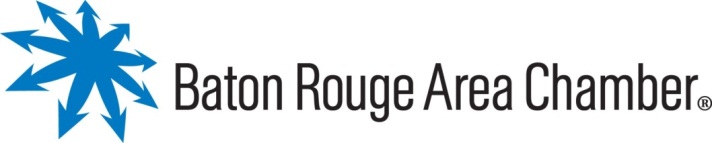 